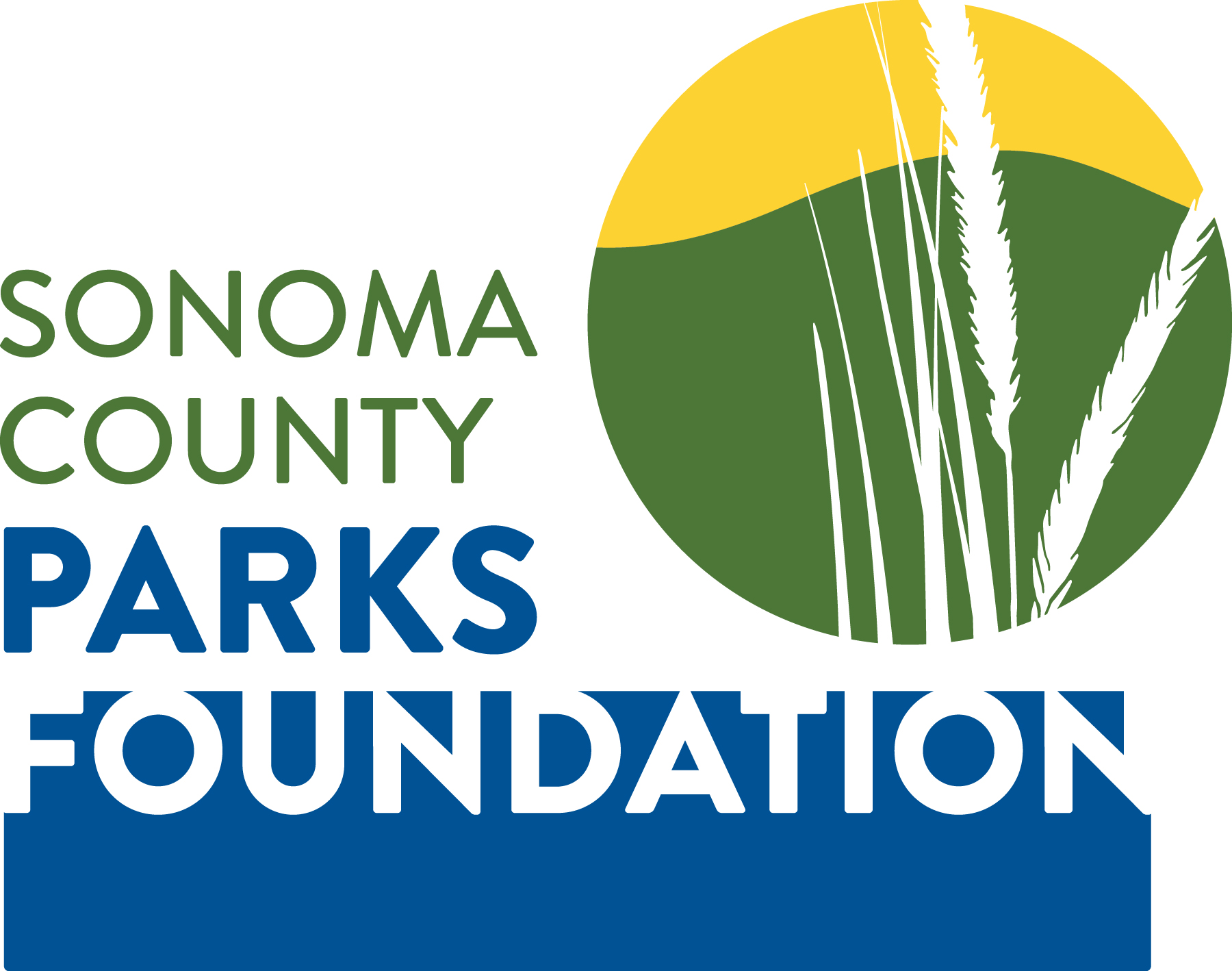 2019 ScheduleMeetings & Regional Parks Special EventsBoard Meetings are the First Friday of each month. Standard location is:  Sonoma County Regional Parks 2300 County Center Drive, Conference Room A212, Santa Rosa, CA  95403DateTimeEventJanuary 11, 2019Note date change8:00 a.m. to 10:00 a.m.Board MeetingFebruary 1, 20198:00 a.m. to 10:00 a.m.Board MeetingMarch 1, 20198:00 a.m. to 10:00 a.m.Board MeetingApril 5, 20198:00 a.m. to 10:00 a.m.Board MeetingMay 3, 20198:00 a.m. to 10:00 a.m.Board MeetingJune 7, 20198:00 a.m. to 10:00 a.m.Board MeetingJune 7, 20196:00 p.m. to 9:00 p.m.Funky Fridays-opening night(every Friday night through August 30, 2019)July 12, 2019Note date change8:00 a.m. to 10:00 a.m.Board MeetingAugust 2, 20198:00 a.m. to 10:00 a.m.Board MeetingAugust 30, 20195:30 p.m. to 9:00 p.m.Funky Fridays-closing nightMultiple weekend datesSeptember 2019 TBA9:00 a.m. to 5:00 p.m.Water BarkSeptember 6, 20198:00 a.m. to 10:00 a.m.Board MeetingOctober 4, 20198:00 a.m. to 10:00 a.m.Board MeetingOctober 2019 TBATBATolay Fall FestivalNovember 1, 20198:00 a.m. to 10:00 a.m.Board MeetingDecember 4, 2019 10:30 a.m. to 2:00 p.m.Best of the BestDecember 5, 20198:00 a.m. to 10:00 a.m.Board Meeting